CENTER FOR HEALTH
INFORMATION AND ANALYSISACUTE HOSPITAL UTILIZATION TRENDS IN MASSACHUSETTS FY2009-FY2013MASSACHUSETTS RESIDENTSTECHNICAL APPENDIX 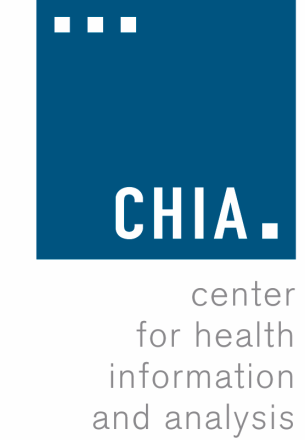 ContentsIntroduction	3Data Sources	3Acute Hospital Case Mix Databases	3Hospital Inpatient Discharge Data (HDD)	3Outpatient Emergency Department Discharge (ED) Data	4Outpatient Hospital Observation Discharge (OOA) Data	4Case Mix Data Base Verification Process	4American Community Survey Data	5Inclusion Criteria for this Analysis	5Data Categorization and Grouping	5Centers for Medicare and Medicaid Services (CMS) grouper, Diagnosis Related Groups (MS-DRGs)	5Inpatient Service Categories	6CCS (Clinical Classifications Software) Code	6Principal Diagnosis Code (Reported by the first 3 digits)	6Massachusetts Regions	6Payer Type	6Demographic Categories	7Calculations:	8Change in volume of inpatient, emergency department and observation stay discharges	8Average Charge represents the average amount a hospital bills for a case	8Average Length of Stay (ALOS) measures the average duration of an inpatient admission	8Discharge Rates per 1,000 were not calculated in this Analysis	9Appendix A: Acute Hospital Discharge Database Numbers	9Appendix B: HPC Regions by Zip Code	10Appendix C: Payer Type	26Appendix D: Inpatient Service Category MS-DRGs	39Appendix E: Massachusetts Acute Care Hospital Sites by Region	40IntroductionThis Technical Appendix provides an overview of the data sources and analysis methods that were used by the Center for Health Information and Analysis (CHIA) to publish and report on the statewide and regional inpatient, emergency department and observation stay utilization statistics and trends for Massachusetts residents who were discharged from Massachusetts acute care hospitals for the period beginning in Hospital Fiscal Year (FY) 2009 through 2013. Data SourcesAcute Hospital Case Mix DatabasesThe Acute Hospital Case Mix Databases, which are comprised of the Hospital Inpatient Discharge Database (HDD), the Outpatient Hospital Emergency Department Database (ED), and the Outpatient Hospital Observation Discharge Database (OOA), serve as the basis for this analysis.  Case mix data are submitted to CHIA quarterly by Massachusetts acute care hospitals pursuant to 957 CMR 8.00, and contain patient-level data identifying charges, days, socio-demographic and diagnostic information for inpatient, emergency department and observation stay discharges. An acute hospital is a hospital that is licensed by the Massachusetts Department of Public Health, which contains a majority of medical-surgical, pediatric, obstetric, and maternity beds.  It is important to note that Case Mix data are not paid claims data, and therefore these data files are not a data source for service paid amounts. In addition, discharge data is submitted by hospitals prior to payment by a public payer or private insurer.  The primary payer information is reported by the hospital at the time of patient discharge and may change upon payment by the insurer or payer. Case Mix data does include charge data which is the full, undiscounted total and service-specific charges billed by the hospital to the general public.  Issues to consider with the charge data: A few hospitals do not have the capacity to add late occurring charges to their electronic submission within the present time frames for submitting data. In some hospitals, “days billed” or “accommodation charges” may not equal the length of the patient’s stay in the hospital. One should note that charges are a reflection of the hospital’s pricing strategy and may not be indicative of the cost of patient care delivery.Hospital Inpatient Discharge Data (HDD)A hospital inpatient discharge is reported when a patient has been discharged from the hospital.  This data includes, but is not limited to, information about patient demographics, physicians, diagnoses, E-codes, procedures, admission type and source, patient status disposition, payment type and source, accommodation revenue center charges and days, and ancillary revenue center charges.  If the patient is admitted after an emergency department visit or outpatient observation stay, the record should be reported as an inpatient discharge with the appropriate emergency department and observation identifiers.  Upon admission, observation services should be reported as inpatient observation services and included with the inpatient discharge record.   http://www.chiamass.gov/inpatient-discharge-data-documentation-manuals/CHIA used the following Hospital Inpatient Discharge (HDD) Data Files in this analysis:HDD FY2009 – Inpatient Discharges from October 1, 2008 through September 30, 2009HDD FY2010 – Inpatient Discharges from October 1, 2009 through September 30, 2010HDD FY2011 – Inpatient Discharges from October 1, 2010 through September 30, 2011HDD FY2012 – Inpatient Discharges from October 1, 2011 through September 30, 2012HDD FY2013 – Inpatient Discharges from October 1, 2012 through September 30, 2013Outpatient Emergency Department Discharge (ED) DataAn emergency department discharge is reported for all emergency department visits, including Satellite Emergency Facility visits, by a patient whose visits result in neither an outpatient observation stay nor an inpatient admission at the reporting facility.  This data includes, but is not limited to, information about patient demographics, physicians, diagnoses, services, visit source and disposition, payment source, charges, mode of transport, and E-codes.  http://www.chiamass.gov/emergency-department-data-documentation-manuals/CHIA used the following Outpatient Emergency Department (ED) Data Files in this analysis:ED FY2009 – ED Discharges from October 1, 2008 through September 30, 2009ED FY2010 – ED Discharges from October 1, 2009 through September 30, 2010ED FY2011 – ED Discharges from October 1, 2010 through September 30, 2011ED FY2012 – ED Discharges from October 1, 2011 through September 30, 2012ED FY2013 – ED Discharges from October 1, 2012 through September 30, 2013Outpatient Hospital Observation Discharge (OOA) DataAn outpatient observation stay is reported for each patient that receives observation services and is not admitted.  Observation services are those furnished on a hospital’s premises which are reasonable and necessary to further evaluate the patient’s condition and provide treatment to determine the need for possible admission to the hospital. These services include the use of a bed and periodic monitoring by a hospital’s physician, nursing, and other staff.  The outpatient observation data includes, but is not limited to, information about patient demographics, physicians, diagnoses, procedures, observation type and source, patient’s departure status, payment source and charges.  If the patient received observation services but is not admitted following an emergency department visit, the visit should be reported as an outpatient observation stay with an appropriate emergency department identifier. http://www.chiamass.gov/outpatient-observation-data-documentation-manuals/ CHIA used the following Outpatient Hospital Observation Discharge Files in this analysis:OOA FY2009 – Observation Discharges from October 1, 2008 through September 30, 2009OOA FY2010 – Observation Discharges from October 1, 2009 through September 30, 2010OOA FY2011 – Observation Discharges from October 1, 2010 through September 30, 2011OOA FY2012 – Observation Discharges from October 1, 2011 through September 30, 2012OOA FY2013 – Observation Discharges from October 1, 2012 through September 30, 2013Case Mix Data Base Verification ProcessA standard Verification Report Response Form is issued by CHIA each year and is used by each hospital to verify the accuracy of their data as it appears on their Final Case mix Verification Report.  If a hospital finds data discrepancies, CHIA requests that the hospital submit written corrections that provide an accurate profile of that hospital’s discharges.  For the utilization report, CHIA sent an additional notification report to each acute care hospital with specific data elements for review. Please note:  Hospital sites only submit discharge data to CHIA where appropriate.  For example, a hospital site that does not have an emergency department would not report emergency department discharges, and therefore would not be included in the emergency department database.American Community Survey DataThe American Community Survey (ACS) is an ongoing, annual statistical survey conducted by the U.S. Department of Commerce Bureau of the Census.  Each year, the ACS is sent to a random sample of U.S. households to collect information on population, social, housing, and economic characteristics.  ACS data are released in 1-year, 3-year, and 5-year datasets to varying levels of geographic detail:  1-year estimates are reported for areas with populations greater than 65,000; 3-year estimates, for areas with populations greater than 20,000; and 5-year estimates, for all available geographies. CHIA used 2009-2013 ACS 5-Year Estimates data in this report.  ACS data were aggregated from the zip code level to HPC Region of analysis for the following fields:  population, age, race and ethnicity, mean household income, and poverty level.For more information about the American Community Survey, please visit:  http://www.census.gov/acs/www/#. Inclusion Criteria for this AnalysisFor the purposes of this analysis, CHIA included inpatient, emergency department and observation stays discharges for Massachusetts residents identified by a “Permanent Patient Zip Code” in Massachusetts or where “Permanent Patient State” was MA, with discharge dates from October 1, 2008 through September 30, 2013.	Data Categorization and GroupingCenters for Medicare and Medicaid Services (CMS) grouper, Diagnosis Related Groups (MS-DRGs)CHIA utilizes the Centers for Medicare and Medicaid Services grouper (MS-DRG), as well as other groupers to classify all inpatient discharges when it releases its annual HDD databases.  For the purposes of this analysis, CHIA utilized the discharge MS-DRGs in order to create inpatient service categories based largely on the Healthcare Effectiveness Data and Information Set (HEDIS) inpatient utilization reporting specifications which involve MS-DRGs.  While MS-DRGs are specific to the Medicare population, these performance measures are widely used among health plans.  CHIA used the MS-DRGs grouper versions in this analysis:HDD FY2009 – Inpatient Discharges from October 1, 2008 through September 30, 2009 (MS-DRG version 26)HDD FY2010 – Inpatient Discharges from October 1, 2009 through September 30, 2010 (MS-DRG version 27)HDD FY2011 – Inpatient Discharges from October 1, 2010 through September 30, 2011 (MS-DRG version 28)HDD FY2012 – Inpatient Discharges from October 1, 2011 through September 30, 2012 (MS-DRG version 29)HDD FY2013 – Inpatient Discharges from October 1, 2012 through September 30, 2013 (MS-DRG version 30)Inpatient Service CategoriesCHIA created Inpatient Service Categories by grouping each discharge MS-DRG into six broad categories including Maternity, Medical, Mental Health, Newborn, Other Inpatient (e.g., bone marrow transplants), Substance Abuse and Surgical service categories using the HEDIS 2013 specifications as the basis for inpatient utilization measures.  Please see the Appendix D and (http://store.ncqa.org/index.php/performance-measurement.html) for more information.  CCS (Clinical Classifications Software) CodeThe Agency for Healthcare Research and Quality (AHRQ) created a tool, the Clinical Classifications Software (CCS) for grouping patient diagnoses and procedures to clinically meaningful categories.  CHIA used AHRQ’s single-level CCS diagnosis methodology for ICD-9-CM primary diagnosis codes for emergency department discharges. The single-level diagnosis CCS aggregates illnesses and conditions into 285 mutually exclusive categories.  For more information about the CCS codes, please visit: https://www.hcup-us.ahrq.gov/toolssoftware/ccs/ccsfactsheet.jsp.  Principal Diagnosis Code (Reported by the first 3 digits)The Principal ICD-9-CM diagnosis code corresponds to the condition determined to be chiefly responsible for the admission of each patient for hospital care.  CHIA truncated each principal diagnosis code to the first three digits and reported in terms of number of emergency and observation stay discharges.Massachusetts RegionsThe Health Policy Commission (HPC) and CHIA combined hospital service areas (HSAs) into eight standard regional categories. The regional mapping is provided in Appendix B.In order to perform regional analyses, CHIA accessed zip code information for the home address of each patient discharged from a Massachusetts acute hospital.  These discharges were assigned an HPC region for analysis.		Payer TypePrimary payer source codes were grouped into broader payer type categories for this analysis. The primary payer source codes were reported by the hospital at the time of patient discharge and may change upon payment by the insurer or payer. (See Appendix C)Medicare: Fee-for-service, supplemental products and managed care Medicare, Senior Care Options (SCO) and Program of All-Inclusive Care for the Elderly (PACE)Medicaid: Fee-for-service and managed care Medicaid Commercial: Private Insurance carriers excluding their Medicaid and Medicare lines of businessCommCare: A Massachusetts Health Connector program that offers subsidized insurance to Massachusetts residents  who have annual incomes of up to 300% of the Federal Poverty LevelOther Payers: Automobile Insurance, Worker’s Compensation, Health Safety Net, Self-Pay, Free-Care and CharityPrimary Payer Source Code Data Issue and Adjustment MethodologyThere was a data anomaly in the number of discharges by payer source code in the FY2013 ED database for Cape Cod Hospital and Falmouth Hospital. In FY2012, 17,464 ED discharges and 8,634 ED discharges for Cape Cod Hospital and Falmouth Hospital, respectively, were attributed to Medicare for Massachusetts residents, but in FY2013 there were virtually no Medicare ED discharges for these two hospitals in the ED database. Further analysis showed that these hospitals had attributed the majority of the ED visits to one single Commercial payer source code during this same time period.  This data issue was significant enough to result in an overall decrease in Medicare ED statewide discharges from FY2012 to FY2013, as well as a reduced decrease in Commercial ED discharges.  Manual adjustments were made to the Statewide Discharge Trends by Payer Type graphic on page 6 of the statewide report to account for the over reporting of 2013 Commercial ED discharges and the under reporting of 2013 Medicare ED discharges by Cape Cod Hospital and Falmouth Hospital by applying the FY2012 payer type category distributions for these two hospitals to their FY2013 total reported ED discharges. These adjustments provided an estimate for the number of ED discharges by payer type in FY2013 assuming that these hospitals had a similar payer mix as they did in FY2012 to estimate a more realistic statewide trend by payer type from FY2012 to FY2013.Demographic CategoriesACS 5-Year DataPoverty LevelThe ACS provides the total population below the poverty level for whom poverty status is determined with a corresponding total population for whom poverty status is determined for each zip code. The percentage of people below the poverty level statewide and by region was determined by dividing the total population below the poverty level for whom poverty status is determined by the total population for whom poverty status is determined, multiplied by 100.  Please note: This year’s methodology varies slightly from the previous report, Acute Care Hospital Utilization Trends in Massachusetts FY2009-2012.  Poverty Level was previously determined by dividing the total population below the poverty level for whom poverty status is determined by the total population, multiplied by 100.  Race and EthnicityRace and ethnicity demographics were compiled from the ACS 5-year estimates.  In this year’s report, race and ethnicity were combined into the following categories:HispanicNon-Hispanic Asian Black/African American Other RaceTwo or More RacesWhitePlease note: This year’s methodology varies slightly from the previous report.  In the previous report, race and ethnicity were reported separately in the following categories:RaceAsianBlack/African AmericanOther RaceTwo or More RacesWhiteEthnicityHispanic or LatinoDischarge DataPatient Age: The age of a patient at discharge.  CHIA aggregated discharges based on patient age into the following age groups: 0-18, 19-64, 65+.  Calculations:Change in volume of inpatient, emergency department and observation stay dischargesPlease note: Trends in total discharges by payer type may be the result of changes in the number of members enrolled in each payer type category.Data Source: FY2009-FY2013 HDD, ED, OOA data Calculation: Calculation of the percentage change in the number of inpatient, emergency department and observation stay  dischargesAverage Charge represents the average amount a hospital bills for a casePlease note: Charges were rounded to the nearest dollar amount.Data Source: FY2013 HDD, ED, OOA data Calculation of the average charge for an ICD-9 diagnosis code or MS-DRG for a given populationAverage Length of Stay (ALOS) measures the average duration of an inpatient admission Data Source: FY2013 HDD Calculation of the average length of stay for a given populationDischarge Rates per 1,000 were not calculated in this AnalysisAcute Hospital Case mix Data only capture discharges from Massachusetts hospitals, meaning that services obtained by Massachusetts residents from hospitals outside the Commonwealth are not included. As a result, CHIA did not calculate utilization rates such as discharges and days per 1,000 persons because such rates would under-report utilization by the Massachusetts population. Appendix A: Acute Hospital Discharge Database Numbers								Appendix B: HPC Regions by Zip CodeAppendix C: Payer Type The payer type is derived using the primary payer information reported by the hospital at the time of patient discharge and may change upon payment by the insurer or payer.Appendix D: Inpatient Service Category MS-DRGs*Mental health utilization services included the DRGs within the list except when they were paired with the ICD-9 principal diagnosis codes listed.Appendix E: Massachusetts Acute Care Hospital Sites by RegionHospital Inpatient Discharge Database (HDD)Hospital Inpatient Discharge Database (HDD)Hospital Inpatient Discharge Database (HDD)Hospital Inpatient Discharge Database (HDD)Hospital Inpatient Discharge Database (HDD)Hospital Inpatient Discharge Database (HDD)Regions 20092010201120122013CAPE & ISLANDS33,54732,05932,51531,94931,381CENTRAL MA85,86483,91386,80883,46180,439METRO BOSTON181,596183,427181,405173,089164,585METRO SOUTH115,041113,009111,029108,567104,114METRO WEST67,43869,49870,52167,44264,304NORTHEAST MA167,434171,025170,703167,720164,665SOUTHCOAST46,90849,77053,73750,14048,407WESTERN MA101,816100,02796,99497,78397,671UNKNOWN6,4171,8381,6901,5032,564MA RESIDENTS806,061804,566805,402781,654758,130NON MA RESIDENTS47,38646,58847,80548,21448,009TOTAL DISCHARGES853,447851,154853,207829,868806,139Outpatient Emergency Department Database (ED)Outpatient Emergency Department Database (ED)Outpatient Emergency Department Database (ED)Outpatient Emergency Department Database (ED)Outpatient Emergency Department Database (ED)Outpatient Emergency Department Database (ED)Regions20092010201120122013CAPE & ISLANDS        115,579         120,616         119,285         122,344          117,294 CENTRAL MA        263,714         263,209         263,679         269,184          268,676 METRO BOSTON        525,974         525,936         532,456         542,454          533,695 METRO SOUTH        298,172         296,284         291,132         298,571          299,156 METRO WEST        199,216         194,325         197,085         198,804          192,705 NORTHEAST MA        432,231         464,456         456,572         463,904          462,712 SOUTHCOAST        167,873         168,691         166,865         171,909          176,281 WESTERN MA        357,847         355,933         350,356         349,575          346,816 UNKNOWN          46,125             7,447             6,737             6,331 10,440MA RESIDENTS   2,406,731    2,396,897    2,384,167    2,423,076 2,407,775NON MA RESIDENTS       113,902        112,791        114,819        115,707 114,095TOTAL DISCHARGES   2,520,633    2,509,688    2,498,986    2,538,783 2,521,870Outpatient Hospital Observation Discharge Database (OOA)Outpatient Hospital Observation Discharge Database (OOA)Outpatient Hospital Observation Discharge Database (OOA)Outpatient Hospital Observation Discharge Database (OOA)Outpatient Hospital Observation Discharge Database (OOA)Outpatient Hospital Observation Discharge Database (OOA)Regions 20092010201120122013CAPE & ISLANDS            3,103             3,682             3,840             4,849  5,867 CENTRAL MA          24,877           25,280           24,970           24,626  23,892 METRO BOSTON          34,443           36,219           38,160           44,295  44,582 METRO SOUTH          16,474           17,104           18,370           21,765  24,939 METRO WEST          15,113           15,500           15,454           16,461  18,088 NORTHEAST MA          29,372           30,048           29,610           35,293  36,666 SOUTHCOAST            7,390             7,333             6,838             9,431  11,377 WESTERN MA          18,989           21,594           23,417           23,634  22,837 UNKNOWN                443                 389                 396                 368 385MA RESIDENTS       150,204        157,149        161,055        180,722 188,633NON MA RESIDENTS            7,995             9,023             9,200          10,725 11,729TOTAL DISCHARGES        158,199         166,172         170,255         191,447 200,362HPC Region NameHPC RegionZip CodeCape and IslandsRegion 802532Cape and IslandsRegion 802534Cape and IslandsRegion 802536Cape and IslandsRegion 802537Cape and IslandsRegion 802540Cape and IslandsRegion 802541Cape and IslandsRegion 802542Cape and IslandsRegion 802553Cape and IslandsRegion 802556Cape and IslandsRegion 802559Cape and IslandsRegion 802561Cape and IslandsRegion 802562Cape and IslandsRegion 802563Cape and IslandsRegion 802565Cape and IslandsRegion 802574Cape and IslandsRegion 802644Cape and IslandsRegion 802649Cape and IslandsRegion 802601Cape and IslandsRegion 802630Cape and IslandsRegion 802631Cape and IslandsRegion 802632Cape and IslandsRegion 802633Cape and IslandsRegion 802634Cape and IslandsRegion 802635Cape and IslandsRegion 802637Cape and IslandsRegion 802638Cape and IslandsRegion 802639Cape and IslandsRegion 802641Cape and IslandsRegion 802642Cape and IslandsRegion 802643Cape and IslandsRegion 802645Cape and IslandsRegion 802646Cape and IslandsRegion 802647Cape and IslandsRegion 802648Cape and IslandsRegion 802650Cape and IslandsRegion 802651Cape and IslandsRegion 802652Cape and IslandsRegion 802653Cape and IslandsRegion 802655Cape and IslandsRegion 802657Cape and IslandsRegion 802659Cape and IslandsRegion 802660Cape and IslandsRegion 802661Cape and IslandsRegion 802662Cape and IslandsRegion 802663Cape and IslandsRegion 802664Cape and IslandsRegion 802666Cape and IslandsRegion 802667Cape and IslandsRegion 802668Cape and IslandsRegion 802669Cape and IslandsRegion 802670Cape and IslandsRegion 802671Cape and IslandsRegion 802672Cape and IslandsRegion 802673Cape and IslandsRegion 802675Cape and IslandsRegion 802554Cape and IslandsRegion 802564Cape and IslandsRegion 802584Cape and IslandsRegion 802535Cape and IslandsRegion 802539Cape and IslandsRegion 802552Cape and IslandsRegion 802557Cape and IslandsRegion 802568Cape and IslandsRegion 802573Cape and IslandsRegion 802575Central MARegion 201331Central MARegion 201355Central MARegion 201364Central MARegion 201366Central MARegion 201368Central MARegion 201378Central MARegion 201510Central MARegion 201523Central MARegion 201561Central MARegion 201420Central MARegion 201431Central MARegion 201462Central MARegion 201474Central MARegion 201430Central MARegion 201436Central MARegion 201438Central MARegion 201440Central MARegion 201441Central MARegion 201452Central MARegion 201468Central MARegion 201473Central MARegion 201475Central MARegion 201477Central MARegion 201453Central MARegion 201010Central MARegion 201081Central MARegion 201507Central MARegion 201508Central MARegion 201509Central MARegion 201518Central MARegion 201521Central MARegion 201550Central MARegion 201566Central MARegion 201570Central MARegion 201571Central MARegion 201005Central MARegion 201068Central MARegion 201074Central MARegion 201501Central MARegion 201503Central MARegion 201505Central MARegion 201506Central MARegion 201515Central MARegion 201516Central MARegion 201517Central MARegion 201519Central MARegion 201520Central MARegion 201522Central MARegion 201524Central MARegion 201525Central MARegion 201526Central MARegion 201527Central MARegion 201531Central MARegion 201532Central MARegion 201534Central MARegion 201535Central MARegion 201536Central MARegion 201537Central MARegion 201538Central MARegion 201540Central MARegion 201541Central MARegion 201542Central MARegion 201543Central MARegion 201545Central MARegion 201546Central MARegion 201560Central MARegion 201562Central MARegion 201564Central MARegion 201568Central MARegion 201569Central MARegion 201580Central MARegion 201581Central MARegion 201582Central MARegion 201583Central MARegion 201586Central MARegion 201588Central MARegion 201590Central MARegion 201601Central MARegion 201602Central MARegion 201603Central MARegion 201604Central MARegion 201605Central MARegion 201606Central MARegion 201607Central MARegion 201608Central MARegion 201609Central MARegion 201610Central MARegion 201611Central MARegion 201612Central MARegion 201613Central MARegion 201614Central MARegion 201615Central MARegion 201653Central MARegion 201654Central MARegion 201655Central MARegion 201747Central MARegion 201756Metro BostonRegion 502026Metro BostonRegion 502027Metro BostonRegion 502101Metro BostonRegion 502102Metro BostonRegion 502103Metro BostonRegion 502104Metro BostonRegion 502106Metro BostonRegion 502107Metro BostonRegion 502108Metro BostonRegion 502109Metro BostonRegion 502110Metro BostonRegion 502111Metro BostonRegion 502112Metro BostonRegion 502113Metro BostonRegion 502114Metro BostonRegion 502115Metro BostonRegion 502116Metro BostonRegion 502117Metro BostonRegion 502118Metro BostonRegion 502119Metro BostonRegion 502120Metro BostonRegion 502121Metro BostonRegion 502122Metro BostonRegion 502123Metro BostonRegion 502124Metro BostonRegion 502125Metro BostonRegion 502126Metro BostonRegion 502127Metro BostonRegion 502128Metro BostonRegion 502129Metro BostonRegion 502130Metro BostonRegion 502131Metro BostonRegion 502132Metro BostonRegion 502133Metro BostonRegion 502134Metro BostonRegion 502135Metro BostonRegion 502136Metro BostonRegion 502137Metro BostonRegion 502142Metro BostonRegion 502150Metro BostonRegion 502151Metro BostonRegion 502159Metro BostonRegion 502167Metro BostonRegion 502171Metro BostonRegion 502196Metro BostonRegion 502199Metro BostonRegion 502201Metro BostonRegion 502203Metro BostonRegion 502204Metro BostonRegion 502205Metro BostonRegion 502206Metro BostonRegion 502210Metro BostonRegion 502211Metro BostonRegion 502212Metro BostonRegion 502215Metro BostonRegion 502216Metro BostonRegion 502217Metro BostonRegion 502222Metro BostonRegion 502228Metro BostonRegion 502241Metro BostonRegion 502266Metro BostonRegion 502283Metro BostonRegion 502284Metro BostonRegion 502293Metro BostonRegion 502297Metro BostonRegion 502298Metro BostonRegion 502445Metro BostonRegion 502446Metro BostonRegion 502447Metro BostonRegion 502459Metro BostonRegion 502467Metro BostonRegion 502138Metro BostonRegion 502139Metro BostonRegion 502140Metro BostonRegion 502141Metro BostonRegion 502163Metro BostonRegion 502172Metro BostonRegion 502178Metro BostonRegion 502238Metro BostonRegion 502471Metro BostonRegion 502472Metro BostonRegion 502478Metro BostonRegion 502479Metro BostonRegion 502149Metro BostonRegion 502148Metro BostonRegion 502153Metro BostonRegion 502155Metro BostonRegion 502156Metro BostonRegion 501880Metro BostonRegion 501906Metro BostonRegion 502176Metro BostonRegion 502186Metro BostonRegion 502187Metro BostonRegion 502492Metro BostonRegion 502494Metro BostonRegion 502158Metro BostonRegion 502164Metro BostonRegion 502181Metro BostonRegion 502456Metro BostonRegion 502457Metro BostonRegion 502458Metro BostonRegion 502460Metro BostonRegion 502461Metro BostonRegion 502462Metro BostonRegion 502464Metro BostonRegion 502465Metro BostonRegion 502466Metro BostonRegion 502468Metro BostonRegion 502481Metro BostonRegion 502482Metro BostonRegion 502495Metro BostonRegion 502143Metro BostonRegion 502144Metro BostonRegion 502145Metro BostonRegion 502154Metro BostonRegion 502451Metro BostonRegion 502452Metro BostonRegion 502453Metro BostonRegion 502454Metro BostonRegion 502455Metro BostonRegion 502493Metro BostonRegion 502152Metro SouthRegion 602301Metro SouthRegion 602302Metro SouthRegion 602303Metro SouthRegion 602304Metro SouthRegion 602305Metro SouthRegion 602322Metro SouthRegion 602324Metro SouthRegion 602325Metro SouthRegion 602333Metro SouthRegion 602334Metro SouthRegion 602337Metro SouthRegion 602338Metro SouthRegion 602341Metro SouthRegion 602343Metro SouthRegion 602350Metro SouthRegion 602351Metro SouthRegion 602356Metro SouthRegion 602357Metro SouthRegion 602368Metro SouthRegion 602375Metro SouthRegion 602379Metro SouthRegion 602382Metro SouthRegion 602401Metro SouthRegion 602330Metro SouthRegion 602331Metro SouthRegion 602332Metro SouthRegion 602345Metro SouthRegion 602355Metro SouthRegion 602360Metro SouthRegion 602361Metro SouthRegion 602362Metro SouthRegion 602364Metro SouthRegion 602366Metro SouthRegion 602367Metro SouthRegion 602381Metro SouthRegion 602169Metro SouthRegion 602170Metro SouthRegion 602269Metro SouthRegion 602018Metro SouthRegion 602020Metro SouthRegion 602025Metro SouthRegion 602040Metro SouthRegion 602041Metro SouthRegion 602043Metro SouthRegion 602044Metro SouthRegion 602045Metro SouthRegion 602047Metro SouthRegion 602050Metro SouthRegion 602051Metro SouthRegion 602055Metro SouthRegion 602059Metro SouthRegion 602060Metro SouthRegion 602061Metro SouthRegion 602065Metro SouthRegion 602066Metro SouthRegion 602184Metro SouthRegion 602185Metro SouthRegion 602188Metro SouthRegion 602189Metro SouthRegion 602190Metro SouthRegion 602191Metro SouthRegion 602327Metro SouthRegion 602339Metro SouthRegion 602340Metro SouthRegion 602358Metro SouthRegion 602359Metro SouthRegion 602370Metro SouthRegion 602072Metro SouthRegion 602344Metro SouthRegion 602346Metro SouthRegion 602347Metro SouthRegion 602348Metro SouthRegion 602349Metro SouthRegion 602715Metro SouthRegion 602718Metro SouthRegion 602764Metro SouthRegion 602767Metro SouthRegion 602768Metro SouthRegion 602779Metro SouthRegion 602780Metro SouthRegion 602783Metro WestRegion 402031Metro WestRegion 402048Metro WestRegion 402703Metro WestRegion 402712Metro WestRegion 402760Metro WestRegion 402761Metro WestRegion 402762Metro WestRegion 402763Metro WestRegion 402766Metro WestRegion 401740Metro WestRegion 401749Metro WestRegion 401752Metro WestRegion 401701Metro WestRegion 401702Metro WestRegion 401703Metro WestRegion 401704Metro WestRegion 401705Metro WestRegion 401721Metro WestRegion 401745Metro WestRegion 401746Metro WestRegion 401748Metro WestRegion 401757Metro WestRegion 401760Metro WestRegion 401770Metro WestRegion 401772Metro WestRegion 401778Metro WestRegion 401784Metro WestRegion 402030Metro WestRegion 402052Metro WestRegion 402053Metro WestRegion 402054Metro WestRegion 402038Metro WestRegion 402056Metro WestRegion 402070Metro WestRegion 402093Metro WestRegion 402021Metro WestRegion 402032Metro WestRegion 402035Metro WestRegion 402062Metro WestRegion 402067Metro WestRegion 402071Metro WestRegion 402081Metro WestRegion 402090Metro WestRegion 402769Metro WestRegion 402771Metro WestRegion 401504Metro WestRegion 401529Metro WestRegion 402019Northeast MARegion 302420Northeast MARegion 302421Northeast MARegion 302474Northeast MARegion 302475Northeast MARegion 302476Northeast MARegion 302477Northeast MARegion 301432Northeast MARegion 301434Northeast MARegion 301450Northeast MARegion 301451Northeast MARegion 301460Northeast MARegion 301463Northeast MARegion 301464Northeast MARegion 301467Northeast MARegion 301469Northeast MARegion 301470Northeast MARegion 301471Northeast MARegion 301472Northeast MARegion 301885Northeast MARegion 301915Northeast MARegion 301921Northeast MARegion 301923Northeast MARegion 301929Northeast MARegion 301936Northeast MARegion 301937Northeast MARegion 301938Northeast MARegion 301944Northeast MARegion 301949Northeast MARegion 301965Northeast MARegion 301982Northeast MARegion 301983Northeast MARegion 301984Northeast MARegion 301803Northeast MARegion 301805Northeast MARegion 301718Northeast MARegion 301719Northeast MARegion 301720Northeast MARegion 301730Northeast MARegion 301731Northeast MARegion 301741Northeast MARegion 301742Northeast MARegion 301754Northeast MARegion 301773Northeast MARegion 301775Northeast MARegion 301776Northeast MARegion 301930Northeast MARegion 301931Northeast MARegion 301966Northeast MARegion 301830Northeast MARegion 301831Northeast MARegion 301832Northeast MARegion 301833Northeast MARegion 301834Northeast MARegion 301835Northeast MARegion 301810Northeast MARegion 301812Northeast MARegion 301840Northeast MARegion 301841Northeast MARegion 301842Northeast MARegion 301843Northeast MARegion 301845Northeast MARegion 301899Northeast MARegion 305501Northeast MARegion 305544Northeast MARegion 301821Northeast MARegion 301822Northeast MARegion 301824Northeast MARegion 301826Northeast MARegion 301827Northeast MARegion 301850Northeast MARegion 301851Northeast MARegion 301852Northeast MARegion 301853Northeast MARegion 301854Northeast MARegion 301862Northeast MARegion 301863Northeast MARegion 301865Northeast MARegion 301866Northeast MARegion 301876Northeast MARegion 301879Northeast MARegion 301886Northeast MARegion 301901Northeast MARegion 301902Northeast MARegion 301903Northeast MARegion 301904Northeast MARegion 301905Northeast MARegion 301908Northeast MARegion 301910Northeast MARegion 301940Northeast MARegion 301844Northeast MARegion 301860Northeast MARegion 301913Northeast MARegion 301922Northeast MARegion 301950Northeast MARegion 301951Northeast MARegion 301952Northeast MARegion 301969Northeast MARegion 301985Northeast MARegion 301907Northeast MARegion 301945Northeast MARegion 301960Northeast MARegion 301961Northeast MARegion 301970Northeast MARegion 301971Northeast MARegion 302180Northeast MARegion 301801Northeast MARegion 301806Northeast MARegion 301807Northeast MARegion 301808Northeast MARegion 301813Northeast MARegion 301815Northeast MARegion 301864Northeast MARegion 301867Northeast MARegion 301887Northeast MARegion 301888Northeast MARegion 301889Northeast MARegion 301890SouthcoastRegion 702702SouthcoastRegion 702720SouthcoastRegion 702721SouthcoastRegion 702722SouthcoastRegion 702723SouthcoastRegion 702724SouthcoastRegion 702725SouthcoastRegion 702726SouthcoastRegion 702777SouthcoastRegion 702790SouthcoastRegion 702791SouthcoastRegion 702543SouthcoastRegion 702713SouthcoastRegion 702714SouthcoastRegion 702717SouthcoastRegion 702719SouthcoastRegion 702739SouthcoastRegion 702740SouthcoastRegion 702741SouthcoastRegion 702742SouthcoastRegion 702743SouthcoastRegion 702744SouthcoastRegion 702745SouthcoastRegion 702746SouthcoastRegion 702747SouthcoastRegion 702748SouthcoastRegion 702538SouthcoastRegion 702558SouthcoastRegion 702571SouthcoastRegion 702576SouthcoastRegion 702738SouthcoastRegion 702770Western MARegion 101029Western MARegion 101222Western MARegion 101230Western MARegion 101236Western MARegion 101244Western MARegion 101245Western MARegion 101252Western MARegion 101253Western MARegion 101255Western MARegion 101257Western MARegion 101258Western MARegion 101259Western MARegion 101054Western MARegion 101072Western MARegion 101093Western MARegion 101301Western MARegion 101302Western MARegion 101330Western MARegion 101337Western MARegion 101338Western MARegion 101339Western MARegion 101340Western MARegion 101341Western MARegion 101342Western MARegion 101343Western MARegion 101344Western MARegion 101346Western MARegion 101347Western MARegion 101349Western MARegion 101351Western MARegion 101354Western MARegion 101360Western MARegion 101367Western MARegion 101370Western MARegion 101373Western MARegion 101375Western MARegion 101376Western MARegion 101379Western MARegion 101380Western MARegion 101022Western MARegion 101033Western MARegion 101040Western MARegion 101041Western MARegion 101075Western MARegion 101056Western MARegion 101220Western MARegion 101247Western MARegion 101256Western MARegion 101267Western MARegion 101350Western MARegion 101002Western MARegion 101003Western MARegion 101004Western MARegion 101012Western MARegion 101026Western MARegion 101027Western MARegion 101032Western MARegion 101035Western MARegion 101038Western MARegion 101039Western MARegion 101053Western MARegion 101059Western MARegion 101060Western MARegion 101061Western MARegion 101062Western MARegion 101063Western MARegion 101066Western MARegion 101070Western MARegion 101073Western MARegion 101084Western MARegion 101088Western MARegion 101096Western MARegion 101098Western MARegion 101009Western MARegion 101057Western MARegion 101069Western MARegion 101079Western MARegion 101080Western MARegion 101011Western MARegion 101201Western MARegion 101202Western MARegion 101203Western MARegion 101223Western MARegion 101224Western MARegion 101225Western MARegion 101226Western MARegion 101227Western MARegion 101229Western MARegion 101235Western MARegion 101237Western MARegion 101238Western MARegion 101240Western MARegion 101242Western MARegion 101243Western MARegion 101254Western MARegion 101260Western MARegion 101262Western MARegion 101263Western MARegion 101264Western MARegion 101266Western MARegion 101270Western MARegion 101001Western MARegion 101013Western MARegion 101014Western MARegion 101020Western MARegion 101021Western MARegion 101028Western MARegion 101030Western MARegion 101036Western MARegion 101089Western MARegion 101090Western MARegion 101095Western MARegion 101101Western MARegion 101102Western MARegion 101103Western MARegion 101104Western MARegion 101105Western MARegion 101106Western MARegion 101107Western MARegion 101108Western MARegion 101109Western MARegion 101111Western MARegion 101115Western MARegion 101116Western MARegion 101118Western MARegion 101119Western MARegion 101128Western MARegion 101129Western MARegion 101138Western MARegion 101139Western MARegion 101144Western MARegion 101151Western MARegion 101152Western MARegion 101199Western MARegion 101007Western MARegion 101031Western MARegion 101037Western MARegion 101082Western MARegion 101083Western MARegion 101092Western MARegion 101094Western MARegion 101585Western MARegion 101008Western MARegion 101034Western MARegion 101050Western MARegion 101071Western MARegion 101077Western MARegion 101085Western MARegion 101086Western MARegion 101097Payer TypePayer CategoryPayer Source CodeDescriptionPayer Type DescriptionCommCareCommCare300CommCare:  BMC HealthNet Plan/Commonwealth Care – General ClassificationCommonwealth Care PlansCommCareCommCare301CommCare:  BMC HealthNet Plan/Commonwealth Care – Plan Type ICommonwealth Care PlansCommCareCommCare302CommCare:  BMC HealthNet Plan/Commonwealth Care – Plan Type IICommonwealth Care PlansCommCareCommCare303CommCare:  BMC HealthNet Plan/Commonwealth Care – Plan Type IIICommonwealth Care PlansCommCareCommCare304CommCare:  BMC HealthNet Plan/Commonwealth Care – Plan Type IVCommonwealth Care PlansCommCareCommCare400CommCare:  Cambridge Network Health Forward – General ClassificationCommonwealth Care PlansCommCareCommCare401CommCare:  Cambridge Network Health Forward – Plan Type ICommonwealth Care PlansCommCareCommCare402CommCare:  Cambridge Network Health Forward – Plan Type IICommonwealth Care PlansCommCareCommCare403CommCare:  Cambridge Network Health Forward – Plan Type IIICommonwealth Care PlansCommCareCommCare404CommCare:  Cambridge Network Health Forward – Plan Type IVCommonwealth Care PlansCommCareCommCare500CommCare:  Fallon Community Health Care:  Commonwealth Care FCHP Direct Care – General ClassificationCommonwealth Care PlansCommCareCommCare501CommCare:  Fallon Community Health Care:  Commonwealth Care FCHP Direct Care – Plan 1  (Group No. 4445077)Commonwealth Care PlansCommCareCommCare502CommCare:  Fallon Community Health Care:  Commonwealth Care FCHP Direct Care – Plan 2  (Group No. 4455220)Commonwealth Care PlansCommCareCommCare503CommCare:  Fallon Community Health Care:  Commonwealth Care FCHP Direct Care – Plan 3  (Group No. 4455221)Commonwealth Care PlansCommCareCommCare504CommCare:  Fallon Community Health Care:  Commonwealth Care FCHP Direct Care – Plan 4 (Group No. 4455222)Commonwealth Care PlansCommCareCommCare601CommCare:  Neighborhood Health Plan – NHP Commonwealth Care Plan – Plan Type I (9CC1)Commonwealth Care PlansCommCareCommCare602CommCare:  Neighborhood Health Plan – NHP Commonwealth Care Plan – Plan Type II (9CC2)Commonwealth Care PlansCommCareCommCare603CommCare:  Neighborhood Health Plan – NHP Commonwealth Care Plan – Plan Type III (9CC3)Commonwealth Care PlansCommCareCommCare604CommCare:  Neighborhood Health Plan – NHP Commonwealth Care Plan – Plan Type IV (9CC4)Commonwealth Care PlansCommCareCommCare600CommCare:  Neighborhood Health Plan– General ClassificationCommonwealth Care PlansCommCareCommCare701CommCare: Celticare Health Plan of Massachusetts / Commonwealth Care  - Plan 1Commonwealth Care PlansCommCareCommCare702CommCare: Celticare Health Plan of Massachusetts / Commonwealth Care  - Plan 2Commonwealth Care PlansCommCareCommCare703CommCare: Celticare Health Plan of Massachusetts / Commonwealth Care - Plan 3Commonwealth Care PlansCommCareCommCare704CommCare: Celticare Health Plan of Massachusetts / Commonwealth Care Bridge ProgramCommonwealth Care PlansCommCareCommCare700CommCare: Celticare Health Plan of Massachusetts / Commonwealth Care General ClassificationCommonwealth Care PlansCommCareCommCare815DentaQuest Commonwealth CareCommonwealth Care PlansCommercialCommercial71ADMARPPO and Other Managed Care Plans Not Elsewhere ClassifiedCommercialCommercial829Adventist Risk Management INCCommercial InsuranceCommercialCommercial800Aetna DentalCommercial Managed CareCommercialCommercial174Aetna Health Inc. - Quality POSHMOCommercialCommercial175Aetna Health, Inc. - HMOHMOCommercialCommercial51Aetna Life InsuranceCommercial InsuranceCommercialCommercial161Aetna Managed Choice POSCommercial Managed CareCommercialCommercial22Aetna Open Choice PPOCommercial Managed CareCommercialCommercial801AflacCommercial InsuranceCommercialCommercial828AlicareCommercial InsuranceCommercialCommercial802AllStateCommercial InsuranceCommercialCommercial803Altus DentalCommercial Managed CareCommercialCommercial804Ameritas Life Insurance CorpCommercial InsuranceCommercialCommercial805Anthem Blue Cross Blue ShieldBlue Cross Managed CareCommercialCommercial806AssurantPPO and Other Managed Care Plans Not Elsewhere ClassifiedCommercialCommercial138Banker's Life and Casualty InsuranceCommercial InsuranceCommercialCommercial139Bankers Multiple LineCommercial InsuranceCommercialCommercial2Bay State - a product of HMO BlueBlue Cross Managed CareCommercialCommercial154BCBS Other (Not listed elsewhere)Blue CrossCommercialCommercial11Blue Care ElectBlue Cross Managed CareCommercialCommercial46Blue CHiP (BCBS Rhode Island)HMOCommercialCommercial160Blue Choice (includes Healthflex Blue) - POSBlue Cross Managed CareCommercialCommercial807Blue Cross Blue Shield of MABlue Cross Managed CareCommercialCommercial808Blue Cross Blue Shield of RIBlue Cross Managed CareCommercialCommercial830Blue Cross Blue Shield of TexasBlue Cross Managed CareCommercialCommercial142Blue Cross IndemnityBlue CrossCommercialCommercial155Blue Cross Managed Care OtherBlue Cross Managed CareCommercialCommercial50Blue Health Plan for KidsBlue CrossCommercialCommercial52Boston Mutual InsuranceCommercial InsuranceCommercialCommercial831Brokers National Life insuranceCommercial InsuranceCommercialCommercial176Carelink (CIGNA & Tufts)Commercial InsuranceCommercialCommercial832Cba Blue DentalBlue Cross Managed CareCommercialCommercial259CeltiCare Health Plan of MassachusettsCommercial InsuranceCommercialCommercial177Chesapeake Life Insurance CompanyCommercial InsuranceCommercialCommercial833Chesterfield ResourcesCommercial InsuranceCommercialCommercial204Christian Brothers EmployeeCommercial InsuranceCommercialCommercial30CIGNA (Indemnity)Commercial InsuranceCommercialCommercial810Cigna DentalPPO and Other Managed Care Plans Not Elsewhere ClassifiedCommercialCommercial250CIGNA HMOCommercial Managed CareCommercialCommercial171CIGNA POSCommercial Managed CareCommercialCommercial87CIGNA PPOCommercial Managed CareCommercialCommercial140Combined Insurance Company of AmericaCommercial InsuranceCommercialCommercial21Commonwealth PPOPPO and Other Managed Care Plans Not Elsewhere ClassifiedCommercialCommercial44Community Health PlanHMOCommercialCommercial13Community Health Plan Options (New York)Point-of-Service PlanCommercialCommercial834Companion Life insuranceCommercial InsuranceCommercialCommercial42ConnectiCare Of MassachusettsHMOCommercialCommercial185Connecticut General Life - IndemnityCommercial InsuranceCommercialCommercial186Connecticut General Life - POSPOSCommercialCommercial187Connecticut General Life - PPOPPOCommercialCommercial54Continental Assurance InsuranceCommercial InsuranceCommercialCommercial69Corporate Health Insurance Liberty PlanCommercial InsuranceCommercialCommercial811Creative Plan Dental AdministratorsPPO and Other Managed Care Plans Not Elsewhere ClassifiedCommercialCommercial813Delta Dental - OtherCommercial Managed CareCommercialCommercial812Delta Dental of MACommercial Managed CareCommercialCommercial814Delta Dental of New YorkCommercial Managed CareCommercialCommercial835Dental Health AllianceCommercial InsuranceCommercialCommercial851Dentemax InsuranceCommercial InsuranceCommercialCommercial836EBS Benefit SolutionsCommercial InsuranceCommercialCommercial837Empire Blue CrossBlue Cross Managed CareCommercialCommercial818EverCare DentalPPO and Other Managed Care Plans Not Elsewhere ClassifiedCommercialCommercial838Excellus Blue crossBlue Cross Managed CareCommercialCommercial4Fallon Community Health PlanHMOCommercialCommercial188Fallon Flex POSPOSCommercialCommercial819Fallon Health PlanCommercial InsuranceCommercialCommercial189Fallon Major Medical - IndemnityCommercial InsuranceCommercialCommercial167Fallon POSPoint-of-Service PlanCommercialCommercial190Fallon Preferred Care - PPOCommercial Managed CareCommercialCommercial67First Allmerica Financial Life InsuranceCommercial InsuranceCommercialCommercial181First Allmerica Financial Life Insurance EPOCommercial Managed CareCommercialCommercial27First Allmerica Financial Life Insurance PPOCommercial Managed CareCommercialCommercial179First Health Life and Health Insurance CompanyCommercial InsuranceCommercialCommercial839FortisCommercial InsuranceCommercialCommercial88Freedom CarePPO and Other Managed Care Plans Not Elsewhere ClassifiedCommercialCommercial840GEHA Connection DentalCommercial InsuranceCommercialCommercial191Genworth Preferred PPOCommercial Managed CareCommercialCommercial841GHICommercial InsuranceCommercialCommercial820Great West DentalPPO and Other Managed Care Plans Not Elsewhere ClassifiedCommercialCommercial162Great West Life POSCommercial Managed CareCommercialCommercial28Great West Life PPOCommercial Managed CareCommercialCommercial89Great West/NE CareCommercial InsuranceCommercialCommercial192Guarantee Trust Life Insurance Company - PPOCommercial Managed CareCommercialCommercial55Guardian Life InsuranceCommercial InsuranceCommercialCommercial23Guardian Life Insurance Company PPOCommercial Managed CareCommercialCommercial56Hartford L&A InsuranceCommercial InsuranceCommercialCommercial200Hartford Life Insurance CoCommercial InsuranceCommercialCommercial1Harvard Community Health PlanHMOCommercialCommercial193Harvard Pilgrim - IndemnityCommercial InsuranceCommercialCommercial194Harvard Pilgrim - POSHMOCommercialCommercial195Harvard Pilgrim - PPOHMOCommercialCommercial822Harvard Pilgrim Health CarePPO and Other Managed Care Plans Not Elsewhere ClassifiedCommercialCommercial196Harvard Pilgrim Health Care, Inc. (HMO)HMOCommercialCommercial20HCHP of New England (formerly RIGHA)HMOCommercialCommercial37HCHP-Pilgrim HMO (integrated product)HMOCommercialCommercial197Health Insurance Plan of New York (HIP)Commercial InsuranceCommercialCommercial24Health New EnglandHMOCommercialCommercial14Health New England Advantage POSPoint-of-Service PlanCommercialCommercial206Health New England Guaranteed Issue - Individual PlansCommercial InsuranceCommercialCommercial38Health New England Select (self-funded)HMOCommercialCommercial205Health New England Select Premier PPOPPOCommercialCommercial45Health Source New HampshireHMOCommercialCommercial251Healthsource CMHC HMOHMOCommercialCommercial164Healthsource CMHC Plus POSPoint-of-Service PlanCommercialCommercial49Healthsource CMHC Plus PPOPPO and Other Managed Care Plans Not Elsewhere ClassifiedCommercialCommercial72Healthsource New HampshireCommercial InsuranceCommercialCommercial165Healthsource New Hampshire POS (self-funded)Point-of-Service PlanCommercialCommercial90Healthsource Preferred (self-funded)PPO and Other Managed Care Plans Not Elsewhere ClassifiedCommercialCommercial271Hillcrest HMOHMOCommercialCommercial81HMO BlueBlue Cross Managed CareCommercialCommercial247Humana Insurance Company Commercial InsuranceCommercialCommercial198John Alden Life Insurance CompanyCommercial InsuranceCommercialCommercial57John Hancock Life InsuranceCommercial InsuranceCommercialCommercial82John Hancock PreferredCommercial Managed CareCommercialCommercial169Kaiser Added ChoicePoint-of-Service PlanCommercialCommercial40Kaiser FoundationHMOCommercialCommercial58Liberty Life InsuranceCommercial InsuranceCommercialCommercial85Liberty MutualCommercial InsuranceCommercialCommercial842Lincoln Financial GroupCommercial InsuranceCommercialCommercial59Lincoln National InsuranceCommercial InsuranceCommercialCommercial843London Health AdministratorsCommercial InsuranceCommercialCommercial248Mail Handlers Benefit PlanCommercial InsuranceCommercialCommercial19Matthew ThorntonHMOCommercialCommercial43MEDTACHMOCommercialCommercial249MEGA Life and Health Insurance CompanyCommercial InsuranceCommercialCommercial823MetLife DentalPPO and Other Managed Care Plans Not Elsewhere ClassifiedCommercialCommercial96Metrahealth  (United Health Care of NE)Commercial InsuranceCommercialCommercial158Metrahealth - HMO  (United Health Care of NE)Commercial Managed CareCommercialCommercial172Metrahealth - POS  (United Health Care of NE)Commercial Managed CareCommercialCommercial157Metrahealth - PPO  (United Health Care of NE)Commercial Managed CareCommercialCommercial844Midwest Life InsuranceCommercial InsuranceCommercialCommercial209Mid-West National Life Insurance Company of TennesseeCommercial InsuranceCommercialCommercial201Mutual of OmahaCommercial InsuranceCommercialCommercial62Mutual of Omaha InsuranceCommercial InsuranceCommercialCommercial33Mutual of Omaha PPOCommercial Managed CareCommercialCommercial47Neighborhood Health PlanHMOCommercialCommercial3Network Blue (PPO)Blue Cross Managed CareCommercialCommercial91New England BenefitsCommercial InsuranceCommercialCommercial63New England Mutual InsuranceCommercial InsuranceCommercialCommercial64New York Life Care IndemnityCommercial InsuranceCommercialCommercial34New York Life Care PPOCommercial Managed CareCommercialCommercial202New York Life InsuranceCommercial InsuranceCommercialCommercial227Northeast Health Direct - PPOPPOCommercialCommercial31One Health Plan HMO (Great West Life)Commercial Managed CareCommercialCommercial77Options for Healthcare PPOPPO and Other Managed Care Plans Not Elsewhere ClassifiedCommercialCommercial147Other Commercial (not listed elsewhere)Commercial InsuranceCommercialCommercial199Other EPO (not listed elsewhere)Exclusive Provider OrganizationCommercialCommercial148Other HMO (not listed elsewhere)HMOCommercialCommercial150Other Non-Managed Care (not listed elsewhere)Other Non-Managed Care PlansCommercialCommercial99Other POS (not listed elsewhere)Point-of-Service PlanCommercialCommercial156Out of state BCBSBlue CrossCommercialCommercial228Oxford Health PlansCommercial InsuranceCommercialCommercial65Paul Revere Life InsuranceCommercial InsuranceCommercialCommercial78Phoenix Preferred PPOCommercial Managed CareCommercialCommercial10Pilgrim Advantage - PPOPPO and Other Managed Care Plans Not Elsewhere ClassifiedCommercialCommercial39Pilgrim DirectHMOCommercialCommercial8Pilgrim Health CareHMOCommercialCommercial95Pilgrim Select - PPOPPO and Other Managed Care Plans Not Elsewhere ClassifiedCommercialCommercial183Pioneer Health Care EPOExclusive Provider OrganizationCommercialCommercial79Pioneer Health Care PPOPPO and Other Managed Care Plans Not Elsewhere ClassifiedCommercialCommercial243Pioneer Health NetworkHMOCommercialCommercial25Pioneer PlanHMOCommercialCommercial149PPO and Other Managed CarePPO and Other Managed Care Plans Not Elsewhere ClassifiedCommercialCommercial246Preferred Blue PPOBlue Cross Managed CareCommercialCommercial845Premier Access Dental PlansCommercial InsuranceCommercialCommercial203Principal Financial Group (Principal Mutual Life)Commercial InsuranceCommercialCommercial184Private Healthcare Systems EPOExclusive Provider OrganizationCommercialCommercial166Private Healthcare Systems POSPoint-of-Service PlanCommercialCommercial84Private Healthcare Systems PPOPPO and Other Managed Care Plans Not Elsewhere ClassifiedCommercialCommercial229Profesional Insurance Company (Indemnity)Commercial InsuranceCommercialCommercial75Prudential Healthcare HMOCommercial Managed CareCommercialCommercial17Prudential Healthcare POSCommercial Managed CareCommercialCommercial18Prudential Healthcare PPOCommercial Managed CareCommercialCommercial66Prudential InsuranceCommercial InsuranceCommercialCommercial93Psychological Health PlanPPO and Other Managed Care Plans Not Elsewhere ClassifiedCommercialCommercial101Quarto ClaimsCommercial InsuranceCommercialCommercial846Sentry Life InsuranceCommercial InsuranceCommercialCommercial847SonocoCommercial InsuranceCommercialCommercial848Sun Life Dental BenefitsCommercial InsuranceCommercialCommercial849Symetra Life Insurance CompanyCommercial InsuranceCommercialCommercial94Time Insurance CoCommercial InsuranceCommercialCommercial100Transport Life InsuranceCommercial InsuranceCommercialCommercial235Trustmark Life Insurance CompanyCommercial InsuranceCommercialCommercial239Tufts Associated Health Maintenance Organization, Inc. POS PlanHMOCommercialCommercial238Tufts Associated Health Maintenance Organization, Inc. PPOHMOCommercialCommercial7Tufts Associated Health PlanHMOCommercialCommercial236Tufts Health Maintenance Organization, Inc. (TAHMO)HMOCommercialCommercial237Tufts Insurance Company PPOPPOCommercialCommercial80Tufts Total Health Plan PPOPPO and Other Managed Care Plans Not Elsewhere ClassifiedCommercialCommercial97UniCareCommercial InsuranceCommercialCommercial825Unicare DentalPPO and Other Managed Care Plans Not Elsewhere ClassifiedCommercialCommercial240Unicare PPOPPOCommercialCommercial182UniCare Preferred Plus Managed Access EPOCommercial Managed CareCommercialCommercial270UniCare Preferred Plus PPOCommercial Managed CareCommercialCommercial70Union Labor Life InsuranceCommercial InsuranceCommercialCommercial241Union Security Insurance CompanyCommercial InsuranceCommercialCommercial826United ConcordiaOther Government PaymentCommercialCommercial86United Health & Life PPOPPO and Other Managed Care Plans Not Elsewhere ClassifiedCommercialCommercial73United Health and LifeCommercial InsuranceCommercialCommercial226United Health Care of New England, Inc.Commercial Managed CareCommercialCommercial9United Health Plan of New England (Ocean State)HMOCommercialCommercial74United Healthcare Insurance CompanyCommercial InsuranceCommercialCommercial35United Healthcare Insurance Company - HMOCommercial Managed CareCommercialCommercial163United Healthcare Insurance Company - POSCommercial Managed CareCommercialCommercial36United Healthcare Insurance Company - PPOCommercial Managed CareCommercialCommercial827United HealthCare: DentalPPO and Other Managed Care Plans Not Elsewhere ClassifiedCommercialCommercial48US HealthcareHMOCommercialCommercial83US Healthcare Quality Network Choice- PPOPPO and Other Managed Care Plans Not Elsewhere ClassifiedCommercialCommercial170US Healthcare Quality POSPoint-of-Service PlanCommercialCommercial102Wausau Insurance CompanyCommercial InsuranceCommercialCommercial242Wellcare Health Plans, Inc.Commercial InsuranceMedicaidMedicaid115Medicaid Managed Care - Pilgrim Health CareMedicaid Managed CareMedicaidMedicaid816DentaQuest MassHealthMedicare Managed CareMedicaidMedicaid821Guardian DentalMedicaidMedicaidMedicaid208HealthNet (Boston Medical Center MCD Program)Medicaid Managed CareMedicaidMedicaid103Medicaid (includes MassHealth)MedicaidMedicaidMedicaid107Medicaid Managed Care - Community Health PlanMedicaid Managed CareMedicaidMedicaid108Medicaid Managed Care - Fallon Community Health PlanMedicaid Managed CareMedicaidMedicaid109Medicaid Managed Care - Harvard Community Health PlanMedicaid Managed CareMedicaidMedicaid110Medicaid Managed Care - Health New EnglandMedicaid Managed CareMedicaidMedicaid111Medicaid Managed Care - HMO BlueMedicaid Managed CareMedicaidMedicaid112Medicaid Managed Care - Kaiser Foundation PlanMedicaid Managed CareMedicaidMedicaid113Medicaid Managed Care - Neighborhood Health PlanMedicaid Managed CareMedicaidMedicaid114Medicaid Managed Care - United Health Plans of NEMedicaid Managed CareMedicaidMedicaid119Medicaid Managed Care Other (not listed elsewhere)Medicaid Managed CareMedicaidMedicaid116Medicaid Managed Care -Tufts Associated Health PlanMedicaid Managed CareMedicaidMedicaid106Medicaid Managed Care-Central Mass Health CareMedicaid Managed CareMedicaidMedicaid104Medicaid Managed Care-Primary Care ClinicianMedicaid Managed CareMedicaidMedicaid118Medicaid Mental Health & Substance Abuse Plan - Mass Behavioral Health PartnershipMedicaid Managed CareMedicaidMedicaid207Network Health (Cambridge Health Alliance MCD Program)Medicaid Managed CareMedicaidMedicaid120Out-of-State MedicaidOther Government PaymentMedicareMedicare137AARP/Medigap supplementCommercial InsuranceMedicareMedicare173Aetna Medicare OpenMedicare Managed CareMedicareMedicare136BCBS MedexBlue CrossMedicareMedicare253Blue Medicare PFFSMedicare Managed CareMedicareMedicare254Cigna Medicare Access PlansMedicare Managed CareMedicareMedicare817DentaQuest Senior Whole HealthPPO and Other Managed Care Plans Not Elsewhere ClassifiedMedicareMedicare180Fresenius Medical Care Health Plan (Medicare Advantage Plan)Medicare Managed CareMedicareMedicare255Health Net PearlMedicare Managed CareMedicareMedicare252Health New England (HNE) Medicare Advantage PlanMedicare Managed CareMedicareMedicare256Humana Gold PFFSMedicare Managed CareMedicareMedicare273MassHealth Senior Care OptionsMedicare Managed CareMedicareMedicare121MedicareMedicareMedicareMedicare220Medicare HMO - Blue Care 65Medicare Managed CareMedicareMedicare125Medicare HMO - Fallon Senior PlanMedicare Managed CareMedicareMedicare221Medicare HMO - Harvard Community Health Plan 65Medicare Managed CareMedicareMedicare223Medicare HMO - Harvard Pilgrim Health Care of New England Care PlusMedicare Managed CareMedicareMedicare214Medicare HMO - Harvard Pilgrim Health Plan - Medicare EnhanceMedicare Managed CareMedicareMedicare230Medicare HMO - HCHP First SeniorityMedicare Managed CareMedicareMedicare127Medicare HMO - Health New England Medicare WrapMedicare Managed CareMedicareMedicare222Medicare HMO - Healthsource CMHCMedicare Managed CareMedicareMedicare212Medicare HMO - Healthsource CMHC Central Care SupplementMedicare Managed CareMedicareMedicare128Medicare HMO - HMO Blue for SeniorsMedicare Managed CareMedicareMedicare129Medicare HMO - Kaiser Medicare Plus PlanMedicare Managed CareMedicareMedicare234Medicare HMO - Managed Blue for SeniorsMedicare Managed CareMedicareMedicare132Medicare HMO - Matthew Thornton Senior PlanMedicare Managed CareMedicareMedicare213Medicare HMO - Medicare Complete Plans offered by SecureHorizonsMedicare Managed CareMedicareMedicare211Medicare HMO - Neighborhood Health Plan Senior Health PlusMedicare Managed CareMedicareMedicare134Medicare HMO - Other (not listed elsewhere)Medicare Managed CareMedicareMedicare131Medicare HMO - Pilgrim Enhance 65Medicare Managed CareMedicareMedicare210Medicare HMO - Pilgrim Preferred 65Medicare Managed CareMedicareMedicare231Medicare HMO - Pilgrim PrimeMedicare Managed CareMedicareMedicare232Medicare HMO - Seniorcare DirectMedicare Managed CareMedicareMedicare233Medicare HMO - Seniorcare PlusMedicare Managed CareMedicareMedicare224Medicare HMO - Tufts Secure HorizonsMedicare Managed CareMedicareMedicare225Medicare HMO - US HealthcareMedicare Managed CareMedicareMedicare133Medicare HMO -Tufts Medicare Supplement (TMS)Medicare Managed CareMedicareMedicare216Medicare Special Needs Plan - Commonwealth Care AllianceMedicare Managed CareMedicareMedicare217Medicare Special Needs Plan - Fallon Community Health PlanMedicare Managed CareMedicareMedicare218Medicare Special Needs Plan - Senior Whole HealthMedicare Managed CareMedicareMedicare219Medicare Special Needs Plan - United Health Group Evercare Mass. SCO and Evercare Plan IPMedicare Managed CareMedicareMedicare141Other Medigap (not listed elsewhere)Commercial InsuranceMedicareMedicare135Out-of-State MedicareMedicareMedicareMedicare824Principal Plan DentalMedicare Managed CareMedicareMedicare257Today's Options Premier from Universal AmericanMedicare Managed CareMedicareMedicare245Trail Blazer Health Enterprises, LLCMedicare Managed CareMedicareMedicare244Tufts Medicare Complement (TMC)Commercial InsuranceMedicareMedicare215Tufts Medicare HMO - Medicare PreferredMedicare Managed CareMedicareMedicare258Unicare Security ChoiceMedicare Managed CareOther PayerAutoIns272Auto InsuranceAuto InsuranceOther PayerOther151CHAMPUSOther Government PaymentOther PayerOther996Charity CareOther Free Care (Charity Care)Other PayerOther809Children’s Medical SecurityGovernmentOther PayerOther178Children's Medical Security Plan (CMSP)GovernmentOther PayerOther152FoundationOther Non-Managed Care PlansOther PayerOther143Free CareFree CareOther PayerOther990Free Care - Co-pay, Deductible, or Co-InsuranceFree CareOther PayerOther153GrantOther Non-Managed Care PlansOther PayerHSN995Health Safety Net OfficeHSNOOther PayerOther98Healthy StartFree CareOther PayerOther130Invalid  (replaced by  #232 and 233)Other PayerOther12Invalid  (replaced by #49)Other PayerOther53Invalid (no replacement)Other PayerOther117Invalid (no replacement)Other PayerOther123Invalid (no replacement)Other PayerOther92Invalid (replaced by #  84Self PayOther PayerOther124Invalid (replaced by # 222)Other PayerOther105Invalid (replaced by #111)Other PayerOther32Invalid (replaced by #157 and 158)Other PayerOther41Invalid (replaced by #157)Other PayerOther15Invalid (replaced by #158)Other PayerOther29Invalid (replaced by #171 and 250)Other PayerOther16Invalid (replaced by #172)Other PayerOther126Invalid (replaced by #230)Other PayerOther122Invalid (replaced by #234)Other PayerOther6Invalid (replaced by #251)Other PayerOther76Invalid (replaced by #270)Other PayerOther26Invalid (replaced by #75)Other PayerOther5Invalid (replaced by #9)Other PayerOther61Invalid (replaced by #96)Other PayerOther68Invalid (replaced by #96)Other PayerOther60Invalid (replaced by #97)Other PayerOther159None (Valid only for Secondary Source of Payment)None (Valid only for Secondary Payer)Other PayerOther144Other GovernmentOther Government PaymentOther PayerOther168ReservedOther PayerSelfPay145Self-PaySelf PayOther PayerOther850Tricare DentalPPO and Other Managed Care Plans Not Elsewhere ClassifiedOther PayerWorkComp146Worker's CompensationWorker's CompensationInpatient Service CategoryMS-DRGMaternity765,766,767,768,769,770,774,775,776,777,778,779,780,781,782Medical052,053,054,055,056,057,058,059,060,061,062,063,064,065,066,067,068,069,070,071,072,073,074,075,076,077,078,079,080,081,082,083,084,085,086,087,088,089,090,091,092,093,094,095,096,097,098,099,100,101,102,103,121,122,123,124,125,146,147,148,149,150,151,152,153,154,155,156,157,158,159,175,176,177,178,179,180,181,182,183,184,185,186,187,188,189,190,191,192,193,194,195,196,197,198,199,200,201,202,203,204,205,206,207,208,280,281,282,283,284,285,286,287,288,289,290,291,292,293,294,295,296,297,298,299,300,301,302,303,304,305,306,307,308,309,310,311,312,313,314,315,316,368,369,370,371,372,373,374,375,376,377,378,379,380,381,382,383,384,385,386,387,388,389,390,391,392,393,394,395,432,433,434,435,436,437,438,439,440,441,442,443,444,445,446,533,534,535,536,537,538,539,540,541,542,543,544,545,546,547,548,549,550,551,552,553,554,555,556,557,558,559,560,561,562,563,564,565,566,592,593,594,595,596,597,598,599,600,601,602,603,604,605,606,607,637,638,639,640,641,642,643,644,645,682,683,684,685,686,687,688,689,690,691,692,693,694,695,696,697,698,699,700,722,723,724,725,726,727,728,729,730,754,755,756,757,758,759,760,761,808,809,810,811,812,813,814,815,816,834,835,836,837,838,839,840,841,842,843,844,845,846,847,848,849,862,863,864,865,866,867,868,869,870,871,872,913,914,915,916,917,918,919,920,921,922,923,933,934,935,947,948,949,950,951,963,964,965,974,975,976,977Mental Health 876,880,881,882,883,884,885,886,887ICD-9 principal diagnosis code exclusion*	317,318.0,318.1,318.2,319,318Newborns789,790,791,792,793,794,795Surgical001,002,003,004,005,006,007,008,010,011,012,013,020,021,022,023,024,025,026,027,028,029,030,031,032,033,034,035,036,037,038,039,040,041,042,113,114,115,116,117,129,130,131,132,133,134,135,136,137,138,139,163,164,165,166,167,168,215,216,217,218,219,220,221,222,223,224,225,226,227,228,229,230,231,232,233,234,235,236,237,238,239,240,241,242,243,244,245,246,247,248,249,250,251,252,253,254,255,256,257,258,259,260,261,262,263,264,326,327,328,329,330,331,332,333,334,335,336,337,338,339,340,341,342,343,344,345,346,347,348,349,350,351,352,353,354,355,356,357,358,405,406,407,408,409,410,411,412,413,414,415,416,417,418,419,420,421,422,423,424,425,453,454,455,456,457,458,459,460,461,462,463,464,465,466,467,468,469,470,471,472,473,474,475,476,477,478,479,480,481,482,483,484,485,486,487,488,489,490,491,492,493,494,495,496,497,498,499,500,501,502,503,504,505,506,507,508,509,510,511,512,513,514,515,516,517,573,574,575,576,577,578,579,580,581,582,583,584,585,614,615,616,617,618,619,620,621,622,623,624,625,626,627,628,629,630,652,653,654,655,656,657,658,659,660,661,662,663,664,665,666,667,668,669,670,671,672,673,674,675,707,708,709,710,711,712,713,714,715,716,717,718,734,735,736,737,738,739,740,741,742,743,744,745,746,747,748,749,750,799,800,801,802,803,804,820,821,822,823,824,825,826,827,828,829,830,853,854,855,856,857,858,901,902,903,904,905,906,907,908,909,927,928,929,939,940,941,955,956,957,958,959,969,970,981,982,983,984,985,986,987,988,989Substance Abuse894,895,896,897Other InpatientIf a DRG did not fall into an above category, it was categorized as Other Inpatient.RegionHospital Site NameCape and IslandsCape Cod HospitalCape and IslandsFalmouth HospitalCape and IslandsMartha's Vineyard HospitalCape and IslandsNantucket Cottage HospitalCentral MAAthol Memorial HospitalCentral MAClinton HospitalCentral MAHarrington Memorial HospitalCentral MAHealthAlliance HospitalCentral MAHealthAlliance Hospital - Burbank CampusCentral MAHealthAlliance Hospital - Leominster CampusCentral MAHeywood HospitalCentral MAHubbard Regional HospitalCentral MASaint Vincent HospitalCentral MAUMass Memorial Medical Center - Memorial CampusCentral MAUMass Memorial Medical Center - University CampusMetro BostonBeth Israel Deaconess Hospital - NeedhamMetro BostonBeth Israel Deaconess Medical Center - East CampusMetro BostonBeth Israel Deaconess Hospital - MiltonMetro BostonBoston Children's HospitalMetro BostonBoston Medical Center - Menino Pavilion CampusMetro BostonBrigham and Women's Faulkner HospitalMetro BostonBrigham and Women's HospitalMetro BostonCambridge Health Alliance - Cambridge Hospital CampusMetro BostonCambridge Health Alliance - Somerville Hospital CampusMetro BostonCambridge Health Alliance - Whidden Hospital CampusMetro BostonDana-Farber Cancer InstituteMetro BostonHallmark Health - Lawrence Memorial Hospital CampusMetro BostonHallmark Health - Melrose-Wakefield Hospital CampusMetro BostonMassachusetts Eye and Ear InfirmaryMetro BostonMassachusetts General HospitalMetro BostonMount Auburn HospitalMetro BostonNew England Baptist HospitalMetro BostonNewton-Wellesley HospitalMetro BostonShriners Hospitals for Children BostonMetro BostonSteward Carney Hospital, Inc.Metro BostonSteward St. Elizabeth's Medical CenterMetro BostonTufts Medical CenterMetro SouthJordan HospitalMetro SouthMorton Hospital, A Steward Family Hospital, Inc.Metro SouthQuincy Medical Center, A Steward Family Hospital, Inc.Metro SouthSignature Healthcare Brockton HospitalMetro SouthSouth Shore HospitalMetro SouthSteward Good Samaritan Medical Center - Brockton CampusMetro WestMarlborough HospitalMetro WestMetroWest Medical Center - Framingham CampusMetro WestMetroWest Medical Center - Leonard Morse CampusMetro WestMilford Regional Medical CenterMetro WestSteward Good Samaritan Medical Center - NORCAP Lodge CampusMetro WestSteward Norwood Hospital, Inc.Metro WestSturdy Memorial HospitalNortheast MAAnna Jaques HospitalNortheast MAEmerson HospitalNortheast MALahey Clinic - Burlington CampusNortheast MALahey Clinic North ShoreNortheast MALawrence General HospitalNortheast MALowell General HospitalNortheast MAMerrimack Valley HospitalNortheast MAMerrimack Valley Hospital, A Steward Family Hospital, Inc.Northeast MANashoba Valley Medical CenterNortheast MANashoba Valley Medical Center, A Steward Family Hospital, Inc.Northeast MANorth Shore Medical Center - Salem CampusNortheast MANorth Shore Medical Center - Union CampusNortheast MANortheast Hospital - Addison Gilbert CampusNortheast MANortheast Hospital - Beverly CampusNortheast MASaints Medical CenterNortheast MASteward Holy Family Hospital, Inc.Northeast MAWinchester HospitalSouthcoastSouthcoast Hospitals Group - Charlton Memorial CampusSouthcoastSouthcoast Hospitals Group - St. Luke's CampusSouthcoastSouthcoast Hospitals Group - Tobey Hospital CampusSouthcoastSteward Saint Anne's Hospital, Inc.Western MABaystate Franklin Medical CenterWestern MABaystate Mary Lane HospitalWestern MABaystate Medical CenterWestern MABerkshire Medical Center - Berkshire CampusWestern MABerkshire Medical Center - Hillcrest CampusWestern MACooley Dickinson HospitalWestern MAFairview HospitalWestern MAHolyoke Medical CenterWestern MAMercy Medical Center - Providence Behavioral Health Hospital CampusWestern MAMercy Medical Center - Springfield CampusWestern MANoble HospitalWestern MANorth Adams Regional HospitalWestern MAShriners Hospitals for Children SpringfieldWestern MAWing Memorial Hospital